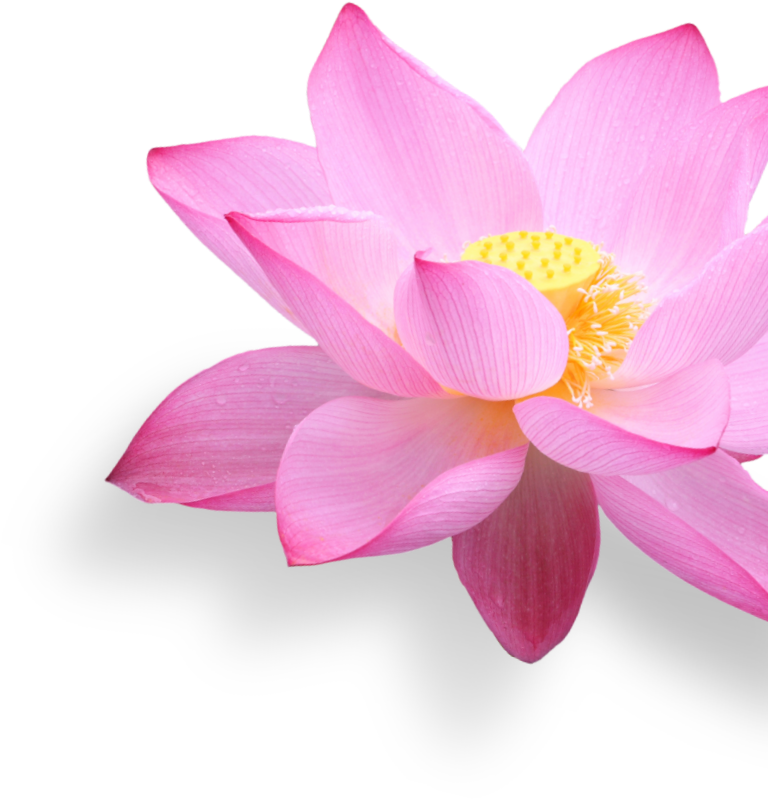 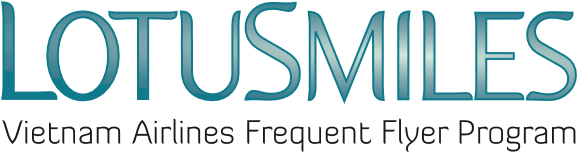 授权书本人：………………………………………………………兹授权…………………………………………………先生/女士，具有以下信息：姓名：身分证/护照号码:电话:电子邮件：将代表本人联系金莲花计划以执行我的金莲花帐户相关的交易，包括：要求提供与帐户活动的相关信息 要求领取奖励 要求添加补充里程 里程购买/转让本授权书有效期限自:……………………………至:……………………………执行授权时需提交的文件：授权书金莲花会员卡或金莲花会员卡照片会员身分证/护照影本被授权人的身分证/护照影本影本备注： 若授权人到越航售票处或分公司领取奖品，授权人必须出示上述文件的正本。会员只能授权一个人在一定的授权期限内。 我同意金莲花的条款和越南航空的私隐保护政策 。 日期:      /        /会员签名